Inschrijvingsformulier Secundair onderwijs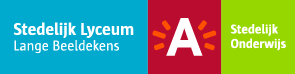 GEGEVENS INSCHRIJVING*GEGEVENS INSCHRIJVING*GEGEVENS INSCHRIJVING*GEGEVENS INSCHRIJVING*GEGEVENS INSCHRIJVING*GEGEVENS INSCHRIJVING*GEGEVENS INSCHRIJVING*GEGEVENS INSCHRIJVING*Naam campus, school of vestigingNaam campus, school of vestigingStedelijk Lyceum Lange BeeldekensStedelijk Lyceum Lange BeeldekensStedelijk Lyceum Lange BeeldekensStedelijk Lyceum Lange BeeldekensStedelijk Lyceum Lange BeeldekensStedelijk Lyceum Lange BeeldekensSchooljaarSchooljaar2020 – 20212020 – 20212020 – 20212020 – 20212020 – 20212020 – 2021StudierichtingStudierichting 1A 1BStudierichtingStudierichting 2MTWE HOV MAWE ECOR STEM OPSIngeschreven door (naam personeelslid)Ingeschreven door (naam personeelslid)Datum en uur inschrijvingDatum en uur inschrijvingKeuze levensbeschouwelijk vak of vrijstellingKeuze levensbeschouwelijk vak of vrijstelling Islam RKG NCZOrthodoxProtestanVrijstellingLeerling blijft in de middagstudieLeerling blijft in de middagstudie Ja NeenVoorrangskenmerken (indien van toepassing)Voorrangskenmerken (indien van toepassing)Broer/ZusKind personeelNederlandstalig (BHG)Broer/ZusKind personeelNederlandstalig (BHG)Ja/ NeenJa/ NeenJa/ NeenJa/ NeenJa/ NeenJa/ NeenJa/ NeenJa/ NeenJa/ NeenJa/ NeenJa/ NeenJa/ NeenGEGEVENS LEERLING*GEGEVENS LEERLING*GEGEVENS LEERLING*GEGEVENS LEERLING*GEGEVENS LEERLING*GEGEVENS LEERLING*GEGEVENS LEERLING*GEGEVENS LEERLING*Naam en VoornaamNaam en VoornaamGeboorteplaats en –datumGeboorteplaats en –datumNationaliteitNationaliteitRijksregisternummer/BIS-nummerRijksregisternummer/BIS-nummerAdresAdresPostcode en gemeentePostcode en gemeenteTelefoon- of gsm-nummerTelefoon- of gsm-nummerMailadresMailadresGEGEVENS OUDERS/ VOOGD*GEGEVENS OUDERS/ VOOGD*GEGEVENS OUDERS/ VOOGD*GEGEVENS OUDERS/ VOOGD*GEGEVENS OUDERS/ VOOGD*GEGEVENS OUDERS/ VOOGD*GEGEVENS OUDERS/ VOOGD*GEGEVENS OUDERS/ VOOGD*Naam en voornaam moeder/voogd 1Naam en voornaam moeder/voogd 1NationaliteitNationaliteitSpreektaalSpreektaalAdres idem leerlingTelefoonnummer moeder/voogd 1Telefoonnummer moeder/voogd 1Mailadres moeder/voogd 1Mailadres moeder/voogd 1BeroepBeroepNaam en voornaam vader/voogd 2Naam en voornaam vader/voogd 2NationaliteitNationaliteitSpreektaalSpreektaalAdres idem leerlingTelefoonnummer vader/voogd 2Telefoonnummer vader/voogd 2Mailadres vader/voogd 2Mailadres vader/voogd 2BeroepBeroepExtra gegevens (voogd, instelling, nieuwe partnert)Extra gegevens (voogd, instelling, nieuwe partnert)Extra gegevens (voogd, instelling, nieuwe partnert)Extra gegevens (voogd, instelling, nieuwe partnert)Extra gegevens (voogd, instelling, nieuwe partnert)Extra gegevens (voogd, instelling, nieuwe partnert)Extra gegevens (voogd, instelling, nieuwe partnert)Extra gegevens (voogd, instelling, nieuwe partnert)Naam en voornaamNaam en voornaamNationaliteitNationaliteitSpreektaalSpreektaalAdres idem leerlingTelefoonnummerTelefoonnummerMailadresMailadresNOODTELEFOON (+relatie tot leerling)NOODTELEFOON (+relatie tot leerling)BIJLAGEBIJLAGEBIJLAGEBIJLAGEBIJLAGEBIJLAGEBIJLAGEBIJLAGE ID ID LBV LBV LBV LBV LBV LBV Getuigschriften Getuigschriften Middagstudie Middagstudie Middagstudie Middagstudie Middagstudie Middagstudie TKR TKR GOK GOK GOK GOK GOK GOK Trekkende bevolking Trekkende bevolking Trekkende bevolking Trekkende bevolking Trekkende bevolking Trekkende bevolking Afbetalingsplan Afbetalingsplan Afbetalingsplan Afbetalingsplan Afbetalingsplan Afbetalingsplan